Проект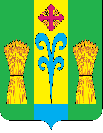 Р Е Ш Е Н И ЕСОВЕТА НОВОУМАНСКОГО СЕЛЬСКОГО ПОСЕЛЕНИЯЛЕНИНГРАДСКОГО РАЙОНАот _______________    					                                              №___  поселок ОктябрьскийО внесении изменений в решениеСовета Новоуманского сельского поселения Ленинградского районаот 9 июня 2011 года № 25 «О принятии Положения о публичных слушаниях в Новоуманском сельском поселении Ленинградского района»В соответствии с пунктом 1 части 3 статьи 28 Федерального закона от 6 октября 2003 года № 131-ФЗ "Об общих принципах организации местного самоуправления в Российской Федерации", руководствуясь статьей 17 Устава Новоуманского сельского поселения Ленинградского района, Совет Новоуманского сельского поселения Ленинградского района р е ш и л:1. Внести изменения в решение Совета Новоуманского сельского поселения «О принятии Положения о публичных слушаниях в Новоуманском сельском поселении Ленинградского района»:1) статью 19 изложить в новой редакции:«19. Особенности организации проведения публичных слушаний по вопросу о предоставлении разрешения на отклонение от предельных параметров разрешенного строительства, реконструкции объектов капитального строительства1. Заинтересованное в получении разрешения на отклонение от предельных параметров разрешенного строительства, реконструкции объектов капитального строительства лицо направляет в комиссию заявление о предоставлении такого разрешения. 2. Вопрос о предоставлении разрешения на отклонение от предельных параметров разрешенного строительства, реконструкции объектов капитального строительства подлежит обсуждению на публичных слушаниях, проводимых в порядке, определенном уставом муниципального образования и (или) нормативными правовыми актами представительного органа муниципального образования с учетом положений, предусмотренных статьей 39 Градостроительного Кодекса. 2Расходы, связанные с организацией и проведением публичных слушаний по вопросу о предоставлении разрешения на отклонение от предельных параметров разрешенного строительства, реконструкции объектов капитального строительства, несет физическое или юридическое лицо, заинтересованное в предоставлении такого разрешения. 3. На основании заключения о результатах публичных слушаний по вопросу о предоставлении разрешения на отклонение от предельных параметров разрешенного строительства, реконструкции объектов капитального строительства комиссия осуществляет подготовку рекомендаций о предоставлении такого разрешения или об отказе в предоставлении такого разрешения с указанием причин принятого решения и направляет указанные рекомендации главе местной администрации. 4. Глава местной администрации в течение семи дней со дня поступления, указанных в части 3 рекомендаций принимает решение о предоставлении разрешения на отклонение от предельных параметров разрешенного строительства, реконструкции объектов капитального строительства или об отказе в предоставлении такого разрешения с указанием причин принятого решения».2. Контроль за исполнением данного решения возложить на постоянную комиссию Совета Новоуманского сельского поселения Ленинградского района по вопросам экономики, бюджета, налогам и имущественных отношений (Реута).3. Настоящее решение вступает в силу с момента его опубликования.Глава Новоуманского сельскогопоселения Ленинградского района                                                           В.А. БеликЛИСТ СОГЛАСОВАНИЯпроекта решения Совета Новоуманского сельского поселения Ленинградского районаот __________________2014 года   № _____О внесении изменений в решениеСовета Новоуманского сельского поселения Ленинградского районаот 9 июня 2011 года № 25 «О принятии Положения о публичных слушаниях в Новоуманском сельском поселении Ленинградского района»Проект внесен:Специалист 1 категории (по земельным вопросам) администрации Новоуманского сельского поселения Ленинградского района				                   Г.В. ФедоренкоПроект согласован:				Специалист 1 категории (делопроизводитель)администрации Новоуманского сельского поселения Ленинградского района					      Р.И. Михайленко